How to open 2200meter band.Take all plugs off from radio then take off bottom cover.The CNTL unit will appeared at bottom side of the unitMake a solder bridge at "10" positionPut removed bottom cover on.While Press and hold "LOCK" and "FAST" keys simultaneously then turn power on.Radio will transmit around 10mW on 135 KHz from TRV terminal which located at back of the unit.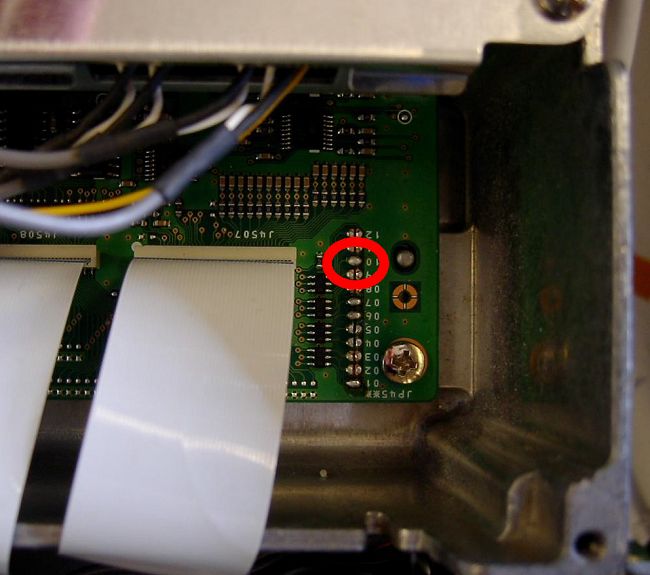 